No mês de maio realizou-se  encontros de acordo com o planejamento,   para execução das atividades complementares.Responsável Técnico:-------------------------------------------Francineuma Alves de SousaAssistente SocialCRESS 63167                                                           RELATÓRIOS DE ATIVIDADES                                                           RELATÓRIOS DE ATIVIDADES                                                           RELATÓRIOS DE ATIVIDADES                                                           RELATÓRIOS DE ATIVIDADESÓRGÃO EXECUTOR:Associação dos Legionários de CristoCOMPLEXIDADE DA PROTEÇÃO SOCIAL: BÁSICACOMPLEXIDADE DA PROTEÇÃO SOCIAL: BÁSICACOMPLEXIDADE DA PROTEÇÃO SOCIAL: BÁSICAMÊS DE REFERÊNCIA: MAIOMÊS DE REFERÊNCIA: MAIOMÊS DE REFERÊNCIA: MAIODescrição do Serviço/ BenefícioPúblico AlvoNº de AtendidosNº de AtendidosDescrição do Serviço/ BenefícioPúblico AlvoPrograma Ação Jovem  Adolescentes / JovensProgramada15Programa Ação Jovem  Adolescentes / JovensExecutada06QUANTITATIVO DE AÇÕESQUANTITATIVO DE AÇÕESQUANTITATIVO DE AÇÕESTOTALAtendimento Individual 04Pessoa/Família Acompanhada-Grupos Socioeducativos-Visita Domiciliar-Elaboração de Planejamento de Atendimento/Acompanhamento (PIA)-Campanha Socioeducativa-Recepção/acolhida/ orientações/informações (pessoalmente, via telefone, mídias sociais)10Discussão e articulação de casos04Busca Ativa-
EncaminhamentosRealização de Cadastro Único Realização de Cadastro Único -
EncaminhamentosAtualização de Cadastro Único Atualização de Cadastro Único -
EncaminhamentosBenefício de Prestação Continuada-BPCBenefício de Prestação Continuada-BPC-
EncaminhamentosCRASCRAS-
EncaminhamentosSCFV – Crianças e AdolescentesSCFV – Crianças e Adolescentes-
EncaminhamentosCentro de Convivência do Idoso - CCICentro de Convivência do Idoso - CCI-
EncaminhamentosCREASCREAS-
EncaminhamentosRede (CAPS, Saúde, Educação, Conselho Tutelar, entre outros)Rede (CAPS, Saúde, Educação, Conselho Tutelar, entre outros)-ReuniõesRede Socioassistencial Direta – Secretaria de Desenvolvimento SocialRede Socioassistencial Direta – Secretaria de Desenvolvimento Social-ReuniõesRede Socioassistencial IndiretaRede Socioassistencial Indireta-ReuniõesRede Intersetorial (Caps, Saúde, Educação, Conselho Tutelar, entre outros)Rede Intersetorial (Caps, Saúde, Educação, Conselho Tutelar, entre outros)-ReuniõesEquipe Específica do ServiçoEquipe Específica do Serviço-DESCRIÇÃO DAS AÇÕES EXECUTADASDESCRIÇÃO DAS AÇÕES EXECUTADASAÇÃO: Busca AtivaAÇÃO: Busca AtivaExecução: maioLocal: Programa Ação JovemPúblico Alvo/Participantes: Adolescentes / JovensPúblico Alvo/Participantes: Adolescentes / JovensNúmero de Convocados: 15             Número de Presentes: 06Materiais Utilizados: Computador, telefone.Materiais Utilizados: Computador, telefone.Descrição: Verificação no sistema, não houve jovens para serem inseridos através do Programa  Ação Jovem. Descrição: Verificação no sistema, não houve jovens para serem inseridos através do Programa  Ação Jovem. Resultados Alcançados: Não há adolescentes / jovens novos a serem inseridos.Resultados Alcançados: Não há adolescentes / jovens novos a serem inseridos.Pontos Facilitadores: Material de fácil acesso.Pontos Facilitadores: Material de fácil acesso.Pontos Dificultadores: Ausência de  adolescentes/jovens.  Pontos Dificultadores: Ausência de  adolescentes/jovens.  Registro Fotográfico: 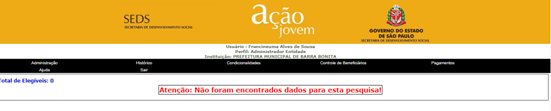 Registro Fotográfico: DESCRIÇÃO DAS AÇÕES EXECUTADASDESCRIÇÃO DAS AÇÕES EXECUTADASAÇÃO:Jovens de negócios: seis coias que você deveria perder seu tempoAÇÃO:Jovens de negócios: seis coias que você deveria perder seu tempoData: 11/05/2023Local: Programa Ação JovemPúblico Alvo/Participantes: Adolescentes / JovensPúblico Alvo/Participantes: Adolescentes / JovensNúmero de Convocados: 15             Número de Presentes: 02Materiais Utilizados: Computador ou celularMateriais Utilizados: Computador ou celularDescrição: Documentários jovens de negócios, é um canal no youtube criado pelo jovem Breno Perrucho.Neste vídeo aborda  coisas com que devemos perder nosso tempo. Existe uma série de coisas que nos pegamos fazendo e que não deveriam fazer parte do nosso escopo de atividades do dia. Seja porque nos distraem das atividades que mais importam; seja porque nos prejudicam emocionalmente. Como atividade os adolescentes realizaram breve relato do entendimento do documentário para ser entregue no encontro sócio educativo.Descrição: Documentários jovens de negócios, é um canal no youtube criado pelo jovem Breno Perrucho.Neste vídeo aborda  coisas com que devemos perder nosso tempo. Existe uma série de coisas que nos pegamos fazendo e que não deveriam fazer parte do nosso escopo de atividades do dia. Seja porque nos distraem das atividades que mais importam; seja porque nos prejudicam emocionalmente. Como atividade os adolescentes realizaram breve relato do entendimento do documentário para ser entregue no encontro sócio educativo.Resultados Alcançados: Interesse dos adolescentes. Resultados Alcançados: Interesse dos adolescentes. Pontos Facilitadores: Conteúdo de fácil acesso.Pontos Facilitadores: Conteúdo de fácil acesso.Pontos Dificultadores: Ausência de adolescentes/jovens.  Pontos Dificultadores: Ausência de adolescentes/jovens.  Registro Fotográfico: 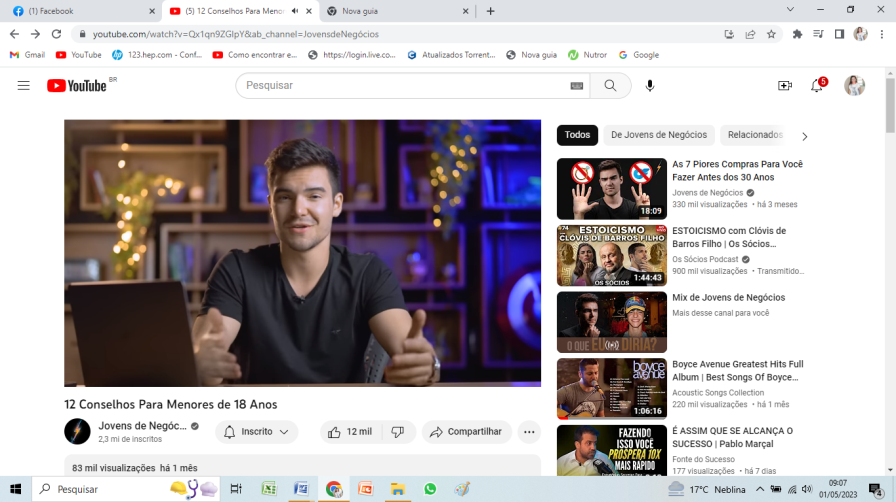 Registro Fotográfico: DESCRIÇÃO DAS AÇÕES EXECUTADASDESCRIÇÃO DAS AÇÕES EXECUTADASAÇÃO: Socioeducativo-  Roda de conversa AÇÃO: Socioeducativo-  Roda de conversa Data: 25/05/2023Local: ALCPúblico Alvo/Participantes: Adolescentes / JovensPúblico Alvo/Participantes: Adolescentes / JovensNúmero de Convocados:   06           Número de Presentes: 03Materiais Utilizados: Texto impresso, caneta e caderno.Materiais Utilizados: Texto impresso, caneta e caderno.Responsáveis pela ação: Assistente Social, voluntário- palestrante.Responsáveis pela ação: Assistente Social, voluntário- palestrante.Descrição: Assistente Social  tirou duvidas sobre o documentário on-line Jovens de negócios: seis coias que você deveria perder seu tempo. Em seguida o voluntário  permaneceu com os jovens para interpretação de texto e gramática como os jovens havia solicitado. Descrição: Assistente Social  tirou duvidas sobre o documentário on-line Jovens de negócios: seis coias que você deveria perder seu tempo. Em seguida o voluntário  permaneceu com os jovens para interpretação de texto e gramática como os jovens havia solicitado. Resultados Alcançados: Comparecimento dos jovens.Resultados Alcançados: Comparecimento dos jovens.Pontos Facilitadores:  Interesse dos jovens.Pontos Facilitadores:  Interesse dos jovens.Pontos Dificultadores:  Ausência de jovem.Pontos Dificultadores:  Ausência de jovem.Registro Fotográfico: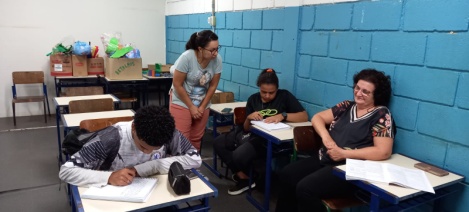 Registro Fotográfico: